Как можно получить копию старого документа на землю?Не все знают, что в Управлении Росреестра по Иркутской области можно получить копии правоудостоверяющих документов.Речь идет о Свидетельствах и Государственных актах о праве на землю, которые выдавались Комитетом по земельным ресурсам и землеустройству до появления современной системы регистрации прав на недвижимость. В Управлении хранится более 250 тысяч таких документов.По закону такие документы признаются действительными, поэтому часто бывают нужны владельцам недвижимости для регистрации своего права, для предъявления в суд или в другие органы.Напомним, что получить копии таких документов может собственник (или предыдущий собственник), а также наследники собственника земельного участка и адвокаты указанных лиц.При этом документы в отношении садоводств, огородничеств предоставляются любым заинтересованным лицам.Для получения таких документов вы можете подать заявление по почте: 664056, Иркутская область, г. Иркутск, ул. Академическая, д. 70, либо в любом офисе МФЦ.Но наиболее удобным способом является подача заявления на официальном сайте Росреестра (www.rosreestr.ru) в разделе «Обращения граждан online».Кстати, копии свидетельств и государственных актов выдаются Управлением бесплатно.«Нужно сказать, что потребность жителей Иркутской области, а особенно – органов местного самоуправления в получении таких документов постоянно растет. Во-многом это связано с работой, проводимой Управлением совместно с местными администрациями, по внесению в реестр недвижимости записей о ранее возникших правах», - отметила заместитель руководителя Управления Росреестра по Иркутской области Лариса Михайловна Варфоломеева.Действительно, с 2021 года в Управление поступило более 10 тысяч обращений о выдаче копий Свидетельств и Государственных актов. За эти годы количество выдаваемых документов выросло почти в 4 раза.Если у вас остались вопросы по порядку получения правоудостоверяющих документов, вы можете задать их по бесплатному телефону горячей линии Управления Росреестра по Иркутской области: 89294311066.Пресс-служба Управления Росреестра по Иркутской области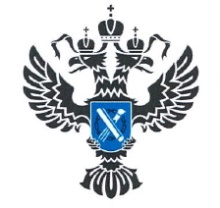 УПРАВЛЕНИЕ РОСРЕЕСТРАПО ИРКУТСКОЙ ОБЛАСТИ25 мая 2023 года25 мая 2023 года